FLOWERFIELD ARTS CENTRE GUIDE to CHRISTMAS MARKET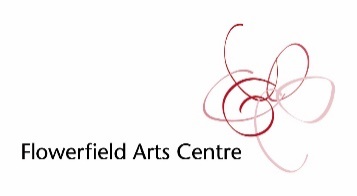 Application, Terms & Conditions. APPLICATIONTo apply to be included, please consult these guidelines and send completed application form along with a maximum of 5 high-res jpegs of your work NO LATER than Wednesday 25 September, 5pm to Desima.Connolly@causewaycoastandglens.gov.uk Each application will be assessed by a small panel and we will notify you by Friday 11 October, 4pm, at which time, we will ask for additional marketing and financial information. All stalls are allocated on a first come first served basis and we will ‘curate’ the market to ensure the best presentation. If you fail to comply with the regulations set out in this document, Flowerfield reserves the right to cancel your place at the Market.PARTICIPATIONThe Flowerfield Christmas Craft Market takes place in our ground floor galleries. By participating in the Flowerfield Christmas Market you agree to our standard sales commission of 25% from your gross takings at the Market. We make no other charge.Delivery of work: Stalls can be set-up from Thursday 14 November but all stalls must be finalised and presented by Thursday 21 November, 4pm. Access to Flowerfield Arts Centre is from 10am-4.30pm Monday-Friday and 10am-1pm Saturday. Other times can be arranged by advance agreement with ourselves. Collection of work: By participating in the Market you agree to stay for the duration of the Market and must not pack up before doors have closed to the public on the 23 December at 5pm. Your remaining work can be collected between 27-30 December. Assistance: You can nominate a person in take charge of refreshing the goods on your stall if you cannot attend in person, please detail them by name on the registration form. You must keep Flowerfield up to date with any change of details and ensure that forms & paperwork are submitted within the deadlines provided to enable the Market to run smoothly.Accompanying activities: We want to host some activities including maker talks and demonstrations to maximise audience engagement. This is not obligatory, but please confirm if you are available and willing to participate in the application form. STALL SIZE & DESIGNA stall is booked either as a 6’ x 3’ table or the equivalent floor space or as a double stall with two 6’ x 3’ tables or equivalent floor space. Space is limited, there is no additional space at the side of stalls for extensive rails and shelves If you need additional space outside of your 6’ x 3’ table you can book a double plot. A second option is to bring your own table and railing that will fit inside this 6’ x 3’ space. If your stall extends beyond the 6’ x 3’ space you may have to remove items. Most stalls have access to wall spaces, but you can bring your own backing boards if you do not have access to a wall. Please declare if you need electrical supply/power point in the application form. All electrical items used on your stall must be in sound working order or PAT tested.LAUNCH EVENT & live eventsAt the Christmas Market Opening Event on Saturday 23 November, stall holders are invited to man their own stands as a special ‘Meet the Maker’ enticement to customers. We will also have the Naturally North Coast & Glens Twilight Market in the park area outside venue, live music, children’s entertainment and we hope it will be a particularly festive atmosphere. We also intend to host a ‘Meet the Maker’ day and additional free public activities on Saturday 14 December, 11am-1pm. Please confirm your availability to attend both/either dates on the application form. SECURITYSales will be managed on your behalf by Flowerfield Reception Staff. CCTV is used within the galleries and staff remain vigilant throughout the event, however Flowerfield Arts Centre will not accept any responsibility for lost, damaged or stolen items.SALES & PACKAGINGMake sure that you have securely attached a price tag with an identifying name/number on your goods to identify and facilitate correct pricing.If stall holders use their own branded or personal packaging, please leave a supply under or behind your stall for wrapping up your sales and let the Reception Staff know where it is. The Reception Staff can wrap large & delicate items with bubble wrap and we do have paper bags to use on your behalf if required.The Christmas Market runs for 4 weeks so additional stock can be brought in and replenished at any time within the duration of the Market. ARTIST/MAKER’S REIMBURSEMENT  Reimbursement for goods sold will be made to you by B.A.C.S. Selected makers will be provided with a Suppliers Information Form to facilitate this payment process. Full or Final payments are made to participants no later than 31 January 2020. Flowerfield Arts Centre 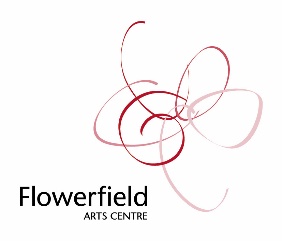 Christmas Market  Application  Form   23 November-23 December 2019Flowerfield Arts Centre / 185 Coleraine Road / Portstewart / BT55 7HU.     T:028 7083 1400 	www.flowerfield.org 	info@flowerfield.org Flowerfield Arts Centre Christmas Market  Application  Form   23 November-23 December 2019Flowerfield Arts Centre / 185 Coleraine Road / Portstewart / BT55 7HU.     T:028 7083 1400 	www.flowerfield.org 	info@flowerfield.org Complete the application below and return it with images (max 5 jpegs) of your products for consideration by Wednesday 25 September, 5pm to Desima.Connolly@causewaycoastandglens.gov.ukComplete the application below and return it with images (max 5 jpegs) of your products for consideration by Wednesday 25 September, 5pm to Desima.Connolly@causewaycoastandglens.gov.ukComplete in FullMaker/Business Name Lead Contact Name Name of any other persons who may be assisting with your products supply/displayAddressTelephone / MobileEmailWebsiteBriefly describe your productWhat is your Price Range? (preferred range between £5-£100)Do you require 7’x5’  Space(inc. of 6’x3’ Table)Do you PREFER to bring your own table & supports?Do you require electrical access/power?What is your Price Range? (preferred range between £5-£100)Will you provide own Wrapping Materials & Packaging?Are you available to attend the Market Launch as ‘Meet the Maker’ to man your stall on Saturday 23 November, 3-6pm and/or provide ‘Meet the Maker’ or specialist demonstrations* on Saturday 14 December between 11am-1pm? If so, please confirm availability (date/time) and nature of activity offered (*fees negotiable for demonstrations)AGREEMENT:	I declare that the information above is a true reflection of my stall and I agree that if accepted as a stallholder at the Christmas Market 2019 I will adhere to the rules and regulations as set out in the Guidelines and Regulations. AGREEMENT:	I declare that the information above is a true reflection of my stall and I agree that if accepted as a stallholder at the Christmas Market 2019 I will adhere to the rules and regulations as set out in the Guidelines and Regulations. Signed                                                                                         Date     Signed                                                                                         Date     Flowerfield Christmas Craft Market Timescale SummaryFlowerfield Christmas Craft Market Timescale SummaryApplication DeadlineWednesday 25 September, 5pmApplicants notified by Friday 11 October, 4pmWork to be displayed/set-up by  Thursday 21 November, 4pmChristmas Market 23 November-23 DecemberChristmas Market Launch Event & Twilight MarketSaturday 23 November, 3-6pmAdditional Market EventSaturday 14 December, 11am-1pmGoods to be collected from27-30 December